589nmDPSSイエローレーザー593 nmDPSSイエローレーザー589nmDPSSイエローレーザー593 nmDPSSイエローレーザー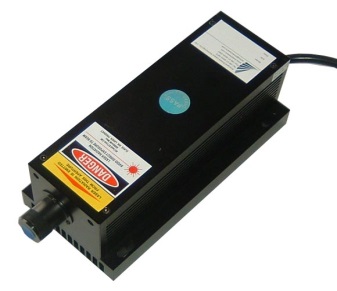 589nm ：1mW~4000ｍＷ593 nm：1mW~1000ｍＷ　　詳細仕様はお問い合わせください